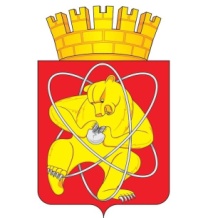 Городской округ «Закрытое административно – территориальное образование Железногорск Красноярского края»АДМИНИСТРАЦИЯ ЗАТО г. ЖЕЛЕЗНОГОРСКПОСТАНОВЛЕНИЕ28.12.2021                                                                                                                                   № 2613г. ЖелезногорскО внесении изменений в постановление Администрации ЗАТО г. Железногорск от 16.07.2012 № 1186 «Об утверждении Положения о комиссии по обследованию технического состояния объектов муниципальной собственности ЗАТО Железногорск»В соответствии с Федеральным законом от 06.10.2003 № 131-ФЗ «Об общих принципах организации местного самоуправления в Российской Федерации», руководствуясь статьями 209, 210, 215 Гражданского кодекса Российской Федерации, в целях осуществления функций собственника по поддержанию объектов муниципальной собственности городского округа ЗАТО Железногорск в надлежащем техническом состоянии,ПОСТАНОВЛЯЮ:1. Внести следующие изменения в постановление Администрации ЗАТО г. Железногорск от 16.07.2012 № 1186 «Об утверждении Положения о комиссии по обследованию технического состояния объектов муниципальной собственности ЗАТО Железногорск».1.1. Пункт 8.1 приложения № 1 к постановлению изложить в новой редакции:«8.1. При обследовании объектов, входящих в состав муниципальной казны, объектов, находящихся в хозяйственном ведении муниципальных предприятий и бесхозяйных объектов (за исключением объектов, указанных в п. 8.5.), - Управление городского хозяйства Администрации ЗАТО                              г. Железногорск (далее по тексту - УГХ). В состав комиссии входят представители Комитета по управлению муниципальным имуществом Администрации ЗАТО г. Железногорск (далее по тексту - КУМИ), Управления градостроительства Администрации ЗАТО г. Железногорск (далее по тексту - Управление градостроительства), муниципального казенного учреждения «Управление имущественным комплексом» (далее по тексту - МКУ УИК), УГХ, муниципального предприятия, в хозяйственном ведении которого находится осматриваемый объект. Председателем комиссии является первый заместитель Главы ЗАТО г. Железногорск по жилищно-коммунальному хозяйству.».1.2. В пунктах 8.2, 8.3, 8.4, 9 приложения № 1 к постановлению слова «МКУ УКС» заменить словами «МКУ УИК».1.3. Приложение № 1 к постановлению дополнить пунктом 8.5. следующего содержания:«8.5. При обследовании объектов, входящих в состав муниципальной казны и являющихся памятниками, монументами, бюстами, сооружениями, предназначенными для увековечения чего-либо – Управление градостроительства. В состав комиссии входят представители КУМИ, Управления градостроительства, МКУ УИК, УГХ. Председателем комиссии является первый заместитель Главы ЗАТО г. Железногорск по жилищно-коммунальному хозяйству.».2. Управлению внутреннего контроля Администрации ЗАТО                      г. Железногорск (Е.Н. Панченко) довести настоящее постановление до сведения населения через газету «Город и горожане».3. Отделу общественных связей Администрации ЗАТО г. Железногорск (И.С. Архипова) разместить настоящее постановление на официальном сайте городского округа «Закрытое административно-территориальное образование Железногорск Красноярского края» в информационно-телекоммуникационной сети «Интернет».4. Контроль над исполнением настоящего постановления возложить на первого заместителя Главы ЗАТО г. Железногорск по жилищно-коммунальному хозяйству А.А. Сергейкина.5. Настоящее постановление вступает в силу после его официального опубликования.Глава ЗАТО г. Железногорск                                                                И.Г. Куксин